*All musictheory.net exercises can be customized for your clef or ability by changing the settings in the upper right corner.Skip links that require special app downloads. Special thanks to the Greeley-Evans Weld County School District 6 for sharing their music grades 6-12 materials.REFLECTION LOGDo at least one link a day. If you have trouble accessing or understanding an online site or activity, select something different.Complete/save your written reflections every day to a computer. On April 19, print out your full journal, and begin a new blank for starting on Thurs. Apr 20.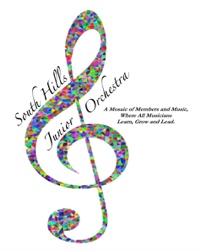 SHJO MUSIC EXPLORATION“I Am My Own Teacher” Distance LearningRESOURCES BY CATEGORYRESOURCES BY CATEGORYRESOURCES BY CATEGORYRESOURCES BY CATEGORYRESOURCES BY CATEGORYMusic Theory*Watch/Listen/ReadJust for FunPerformMaintenanceNote IdentificationRead about your instrument: Musical Instrument Guide Musical Instrument Museum Virtual Tour Practice SightreadingHow to care for your instrument:Musical Instrument GuideKeyboard Note IdentificationLearn about:Drum Corps International ORLandfill Harmonic OrchestraOR Eric Whitacre’s Virtual ChoirFree Jazz/Improv LessonsFind a fun song to learn and play:Free Sheet MusicWoodwinds: FluteOboe/Clarinet/Bassoon: Add a new reed to your rotationKey Signature Identification Listen to a piece of music on your instrumentSend your music teacher or share on your school’s social media your photos of Flat BeethovenSchedule a practice session with a buddy via Zoom, Google Hangouts, or FaceTimeBrass: TrumpetHorn  TromboneTuba/EuphoniumMouthpiece CleaningScale Identification Read about a composer:Dallas Symphony - ComposersCreate music of your own:Chrome Music LabFind another fun song to learn and play:Free Sheet MusicPercussion:Daily Warms UpsGrooves and CadencesNote ConstructionListen to a military music ensemble:US Army Field MusiciansWatch a Doodle Chaos videoPlay some music for a family member at homeStrings: TuningReplacing a stringScale ConstructionWatch a video about your instrument or voice: Instructional Instrument Video Series Watch the NoteFlight TutorialCall/Skype a grandparent or elderly neighbor and give a virtual music recitalGuitar:Replacing a stringNote Ear TrainingWatch a free concert:Berliner Philharmoniker Digital Concert HallCompose music on NoteFlightPrint your audition music when availableAll State OrchestraAll State BandAll State ChoirVocal:Vocal Health & Hygiene Taking Care of Your Voice7 Tips for a Healthy VoiceDr.Dan’s Voice EssentialsMusic Theory ReviewHow playing an instrument benefits your brainMake Your Own InstrumentCheck in with your teacher General Practice TipsDateWhich link did you utilize?How much time did you spend working?Reflect: What did you learn? How does this improve your musicianship? What will you apply to your music making?ExampleMusic Theory: Note Identification30 minutes (60 questions)I got faster at identifying the notes in my clef (bass) which will make it easier to read music. Wed. Apr 1Thurs. Apr 2Fri. Apr 3Sat. Apr 4Sun. Apr 5Mon. Apr 6Tues. Apr 7Wed. Apr 8Thus. Apr 9Fri. Apr 10Sat. Apr 15Sun. Apr 16Mon. Apr 17Tues. Apr 18Wed. Apr 19